0 x 6 =1 x 6 =2 x 6 =3 x 6 =4 x 6 =5 x 6 =6 x 6 =7 x 6 =8 x 6 =9 x 6 =60181230244236544810 x 6 =11 x 6 =12 x 6 =6 x 0 =6 x 1 =6 x 2 =6 x 3 =6 x 4 =6 x 5 =6 x 7 =6660072126241842306 x 8 =6 x 9 =6 x 10 =6 x 11 =6 x 12 =6  6 =12  6 =18  6 =24  6 =30  6 =54486660172325436  6 =42  6 =48  6 =54  6 =60  6 =66  6 =72  6 =0  6 =6  1 =12  2 =769811100126618  3 =24  4 =30  5 =42  7 =48  8 =54  9 =60  10 =66  11 =72  12 =0 + 6 =66666666666 + 6 =12 + 6 =18 + 6 =24 + 6 =30 + 6 =36 + 6 =42 + 6 =48 + 6 =54 + 6 =60 + 6 =1812302442365448666066 + 6 =6 - 6 =12 - 6 =18 - 6 =24 - 6 =30 - 6 =36 - 6 =42 - 6 =48 - 6 =54 - 6 =07212624183630484260 - 6 =66 - 6 =72 - 6 =6 + 6 + 6 =12 + 6 + 6 =18 + 6 + 6 =24 + 6 + 6 =30 + 6 + 6 =36 + 6 + 6 =54666024183630484242 + 6 + 6 =48 + 6 + 6 =54 + 6 + 6 =60 + 6 + 6 =6 + 6 + 6 + 6 =12 + 6 + 6 + 6 =18 + 6 + 6 + 6 =24 + 6 + 6 + 6 =30 + 6 + 6 + 6 =36 + 6 + 6 + 6 =6054726630244236544842 + 6 + 6 + 6 =48 + 6 + 6 + 6 =54 + 6 + 6 + 6 =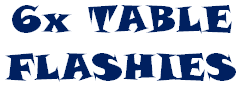 666072